MATERIAL WORLD – METALSElectronic Science LabBookWhen you are required to put an answer in this booklet, the point at which you start typing is marked with a red X. Your typed answer should also appear in red. Delete the X leaving just your answer.If you are required to paste or draw something, this is stated in BLUE. You can then photograph your work and paste it into this LabBook. In many experiments and investigations, you will be asked to photograph or video the experiment. You should insert these in the appropriate place in this LabBook.When you are asked to look at a website for information to write an answer don’t just cut and paste the information in. Read the information and write an answer in YOUR OWN WORDS. You may wish to discuss your answer with your classmates and teacher first to make sure you understand it correctly.For additional work (e.g. homework, revision) you will use the following books. You will be told which pages to use.Science World 10 textbook (written as SW10) ScipadLearning outcomes for this topic:Describe where metals are found on the periodic table Task 1List the physical properties of metals and relate them to a metal's atomic structureTask 2Task 3Task 4Task 5Use the reactivity series to describe reactivity of metalsTask 6Predict the chemical properties of metals when they react with oxygen, water and acidsWrite word and formula equations for chemical reactions involving metalsTask 7Task 8Task 9Task 10Task 11Task 12Describe rusting and explain how it can be preventedTask 13Task 14Task 15Describe alloys and explain why we often use them in preference to pure metalsUse the physical and chemical properties of metals and alloys to explain their uses in the world.Task 16Task 17Task 18Describe where metals are found on the periodic table 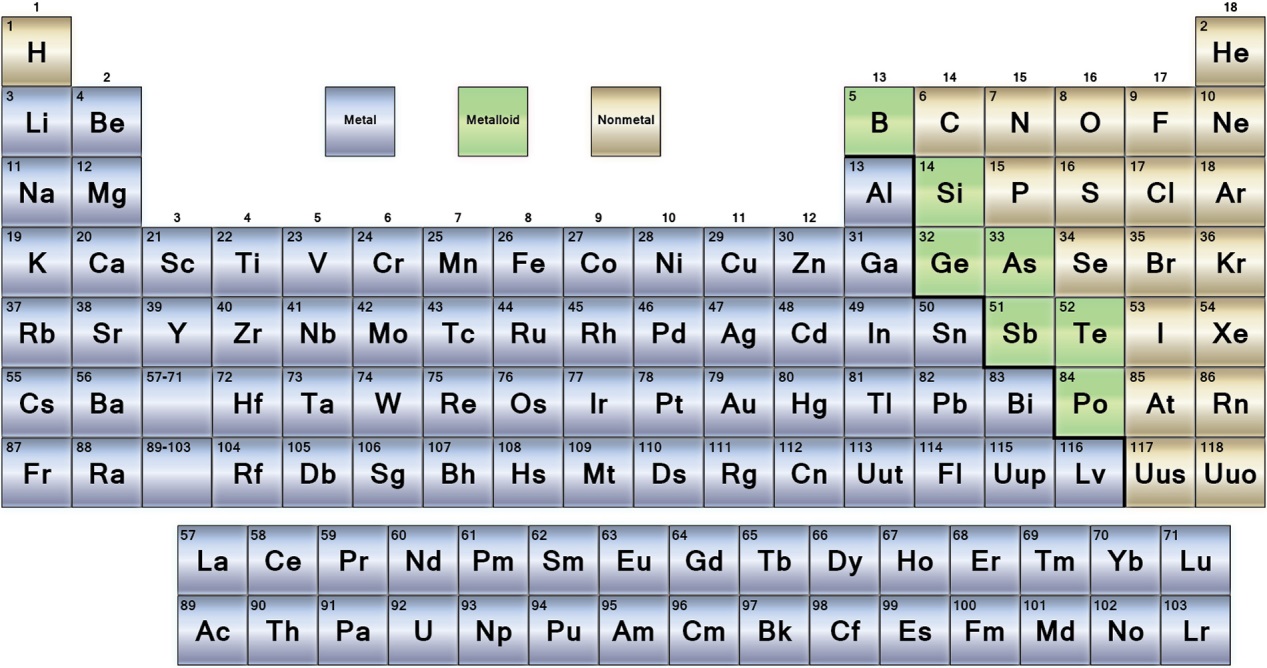 Task 1Metals are found on the X side of the Periodic TableList the physical properties of metals and relate them to a metal's atomic structureMetals have similar physical qualities.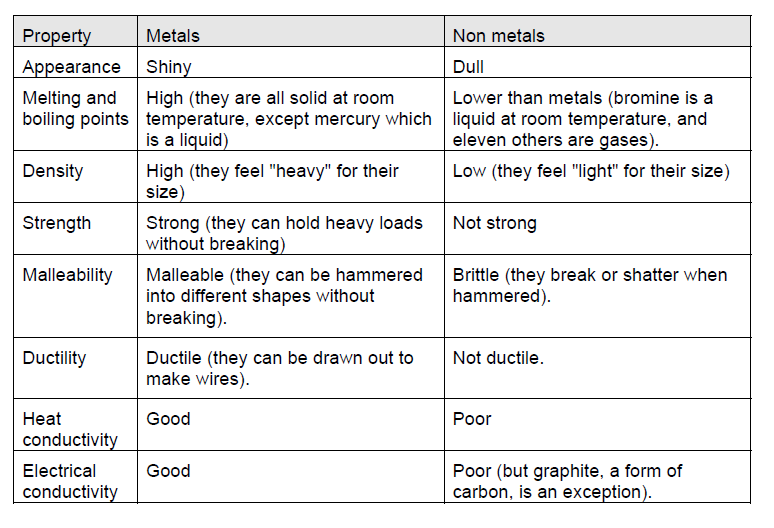 Task 2Define the following physical properties: Conduction (thermal and electrical): XDensity: XDuctility: XHigh melting and boiling point: XLustre: XMalleability: XSonority: XStrength: XTask 3Watch this video.https://www.youtube.com/watch?v=d-iqaXSCKUghttps://www.youtube.com/watch?v=d-iqaXSCKUgDescribe which properties would you look for in metals and how would you check for them.XTask 4Complete Scipad p. 48-49.All metals have a similar physical structure as shown in the picture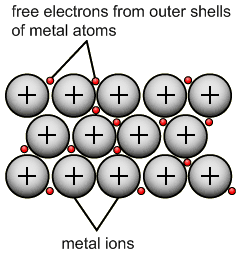 Task 5The metal ions are held by very strong forces of attraction. This means that the metal ions will be held together tightly and it requires lots of energy to break them apart.List the physical properties that can be explained using this fact.XThe metal ions have a high atomic mass and are packed together tightly into a small amount of spaceWhich physical property is explained using this fact?XThe free electrons can move between metal ions and can carry or reflect energy as they move.List the physical properties that can be explained using this fact.XUse the reactivity series to describe reactivity of metalsThe basic reactivity series will be given in the exam/test for the following metals:Na, Ca, Mg, Zn, Al, Fe, Cu, Au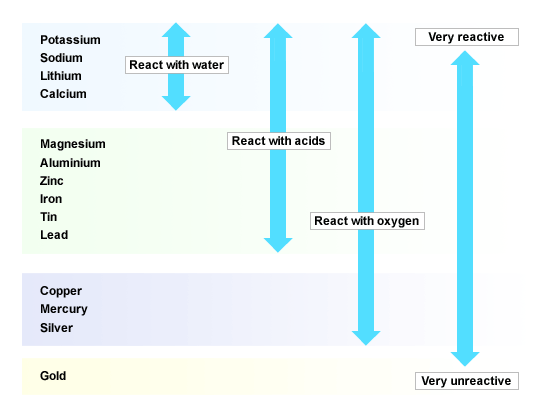 Task 6Name a metal that will:React with water, acid and oxygen: XReact with acid and oxygen but not with water: XOnly reacts with oxygen: XHow could you tell a piece of magnesium from a piece of lithium as they both look the same: XPredict the chemical properties of metals when they react with oxygen, water and acidsWrite word and formula equations for chemical reactions involving metals
Metal with oxygen General formula:Metal + oxygen  metal oxide  ExamplesMagnesium + oxygen  magnesium oxide   Aluminium + oxygen  aluminium oxideTask 7Watch video clip and write your observations: https://www.youtube.com/watch?v=hQyJIxiSvUAXComplete Scipad p. 54-55.Metal with waterGeneral formula: Metal + water  metal hydroxide + hydrogenExamples (demonstrations only)Sodium + water  sodium hydroxide + hydrogenCalcium + water  calcium hydroxide + hydrogenTask 8Watch video clips and write your observations: https://www.youtube.com/watch?v=uixxJtJPVXkhttps://www.youtube.com/watch?v=B2ZPrg9IVEoXMetal with acidsGeneral formula: Metal + acid --> metal salt + hydrogenExamplesHydrochloric acid + magnesium --> magnesium chlorideSulfuric acid + zinc --> zinc sulfateTask 9Watch the video and write your observations:https://www.youtube.com/watch?v=ECmNO0VMSgoXComplete Scipad p. 52/53 and 56/57 in.Note: Review gas tests in this unit, as H2 and CO2 are produced in acid reactions. Read SW10 p.167-168 and p. 171.Four different metals are added to hydrochloric acid as shown in the diagram below.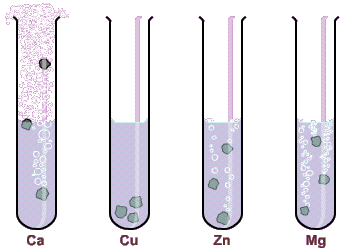 Task 10Sort metals according to reactivity from the most to the least reactive:XWrite word and chemical equations for reaction of each metal with hydrochloric acid:CalciumXCopperXZincXMagnesiumXTask 11Do the practical on p.168-169 of Science World 10 textbook (“Making Hydrogen”) and answer questions on p.169.Task 12Do the practical on p.172 of Science World 10 textbook: “Making Carbon Dioxide”. Describe rusting and explain how it can be prevented Corrosion is a slow chemical reaction of metals in which their metallic structure is destroyed. Iron and its alloys react with oxygen in the presence of water which is called rusting. All metals corrode, however only the corrosion of iron is called rusting. Rust is a chemical compound of iron oxide. As a consequence the metal structure is destroyed and therefore it is not desirable process on building structures and machinery.You need to know about rusting of iron and how it is prevented by making barriers for oxygen (paint, rubber, oil etc.), by galvanising and by presence of sacrificial metal.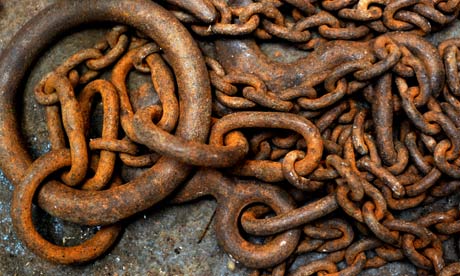 Task 13Describe rusting: XRusting practical:https://www.youtube.com/watch?v=XMr4vse7YboPerform the practical and complete Scipad p. 58-59.Task 14Explain the results of rusting experiment shown below?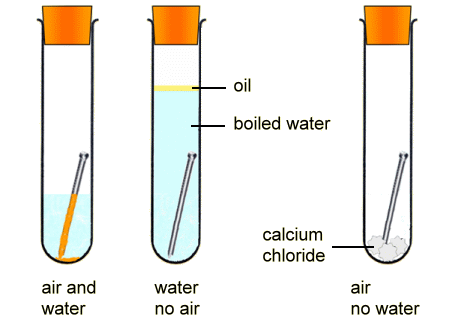 XTask 15Explain how rusting can be prevented by describing four different methods and give example for each:1 X2 X3 X4 XDiscuss what the following experiment is trying to investigate. What results do you expect to observe?                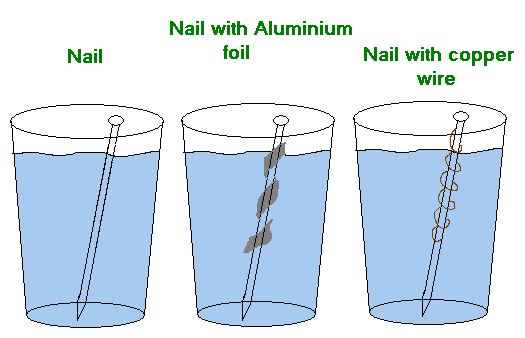 XDescribe alloys and explain why we often use them in preference to pure metalsUse the physical and chemical properties of metals and alloys to explain their uses in the world.The different properties of metals determine how we use them.The following links are showing videos about extremely important metals:1. Making an Axe from Iron Orehttps://www.youtube.com/watch?v=vWxs7ZV5Ly82. Making History - Malachite & Copperhttps://www.youtube.com/watch?v=_OrBw4L490Y3. Making History - Bronzehttps://www.youtube.com/watch?v=biHJaYWWIzMTask 16Complete the following table after watching all three videos:How do we choose what metals to use for different functions?Metals are used in a variety of places, which is dependent upon their physical properties.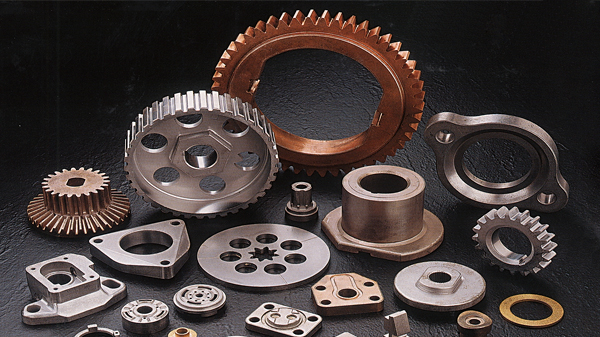 Alloys are special mixtures of two or more metals. They have different physical and chemical properties to the metals which make them and this determines their uses.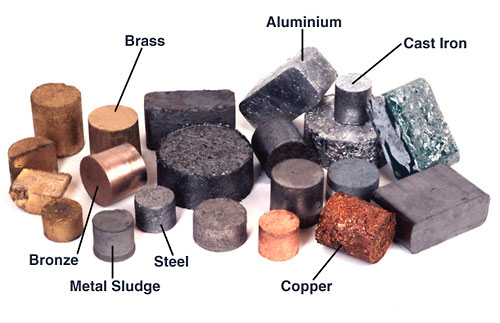 Task 17Describe alloys and explain why we often use them in preference to pure metals.XTask 18Complete Scipad p. 50-51.EXTENSIONPossible assignment: Research the use of alloys in construction in the modern world.What I already knew about it:What I have learnt new:What I found very interesting:1.1.1.2.2.2.3.3.3.